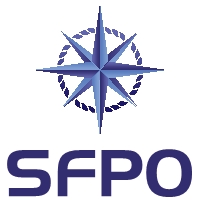 www.sfpo.se				Göteborg den 3 maj 2021				Miljödepartementet				m.remissvar@regeringskansliet.se  				m.naturmiljoenheten@regeringskansliet.seRemissvar: Tillgängliga stränder – ett mer differentierat strandskydd,  SOU 2020:78 (M2020/02032)Sveriges Fiskares PO (SFPO) företräder cirka 250 fiskefartyg som är verksamma inom det demersala fisket. Våra medlemmar bedriver fiske på naturens och förvaltarens villkor. Vi har medlemmar längs hela den svenska kusten, från Strömstad till Kalix. SFPO står för ett långsiktigt hållbart fiske och våra medlemmar är bland de bästa när det handlar om skonsamhet, selektivitet och kvalité. SFPO tackar för inbjudan att lämna synpunkter på rubricerad remiss.Utredningen om översyn av strandskyddet har lämnat förslag som medför att strandskyddet i MB bör differentieras mot bakgrund av att tillgången till sjöar och stränder varierar i landet, liksom befolkningstäthet och exploateringstryck. Att göra det enklare att bygga strandnära i landsbygdsområden välkomnas. Ett främjande av en långsiktigt hållbar utveckling i landsbygdsområden är välbehövligt utifrån en samlad bedömning, inte minst utifrån det lokalt bedrivna näringslivets intresse av att kunna utvecklas. Förslag som syftar till att göra det betydligt enklare att bygga i strandskyddade områden i landsbygden välkomnas. Vi välkomnar härutöver förslagen som bedöms medföra ökad rättssäkerhet, ökad tydlighet och förutsägbarhet samt ökad legitimitet för strandskyddslagstiftningen. I förslag till förordning om ändring i förordningen (1998:1252) om områdesskydd enligt miljöbalken m.m. bör vad gäller den föreslagna lydelsen av § 25 a.2 övervägas om inte Havs- och vattenmyndigheten ska ersättas av Jordbruksverket vad gäller beslut som rör fiske. Detta eftersom Havs- och vattenmyndigheten inte innehar något främjandeuppdrag såsom Jordbruksverket har. På s. 133 och även på s. 270 kan läsas att överfiske är en av orsakerna till att ålgräsängarna minskar. SFPO anser att påståendet är direkt felaktigt. Härutöver ställer vi oss undrande till påståendet om att ålgräsängarna har minskat så mycket som görs gällande på västkusten (12 500 hektar). Orsakerna till den minskade produktionen av torsk står snarare att finna i den totala avsaknaden av en fungerande förvaltning av såväl säl som skarv. SVERIGES FISKARES POPeter Ronelöv Olsson		Fredrik LindbergOrdförande			Ombudsman